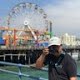 URGENT ACTION NEEDED:  We need your help to get GET-58 resolution now before the Maui County Council’s Committee on Governance, Ethics and Transparency (GET) passed on to the whole Council.  That Resolution calls for a study to be conducted on the continuing discrimination against Hawaiian Nationals to full participation within the formal structure of the society (going to school, getting a driver’s license, voting, serving on juries, running for public office, obtaining employment, etc.)  Hawaiian Nationals are facing this discriminatory treatment because they will not declare themselves U.S. citizens considering the history of Hawaii’s takeover by the United States.  They are forced participants under U.S. laws to finance their perceived colonization, and to undergo the civil and criminal laws of the society.  In all other ways, they are full participants of our society to the extent they can within the legal framework.  The resolution calls for a group consisting of the Native Hawaiian Convention and others to undertake this study and over a period of 3 years, to recommend changes to the County’s laws for consideration on ending such discrimination, giving proper credence to these Hawaiian Nationals stance as well as a reasonable inclusion of Hawaiian Nationals in the overall life of the Maui county society without further discrimination.  See Resolution attached.  The resolution is subject to change to reflect the discussions and consideration of the Council.No date has been set for further consideration of this resolution the chairperson having left that date open.  However, I suspect that the matter will be considered soon.Please email even just a few sentences describing your struggle as a Hawaiian living within an American system and your support of such a study.  It will go a long way towards showing the Maui board that this resolution needs to be passed. Whether you are Hawaiian by blood, a Hawaiian National of any racial extraction, or simply support the human rights principle behind this resolution, please support us by emailing get.committee@mauicounty.us with the subject line “Regarding GET-58”. To find copies of my testimonies submitted to the GET committee, please go to www.hawaiianperspectives.org/documents and look under RESOURCES  the category Maui County Resolution.  Date for further hearing has not yet been set.  Please let me know if you’ve sent your support. Mahalo nui loa.Sat, Sep 26, 11:32 AM (3 days ago)For the Hawaiian Nationals resolutionURGENT ACTION NEEDED: We need your help to get Hawaiian Nationals recognized as a protected class. GET-58 is a resolution urging that the Native Hawaiian Convention, a group of elected Hawaiian delegates, head up efforts to building a framework for Hawaiian Nationals to have a place within legal society (going to school, getting a drivers license, voting, etc.) This is an important first step towards building ka lāhui, but we need your testimony. It is currently up for consideration in Maui County, if you could email even just a few sentences describing your struggle as a Hawaiian living within an American system and your support of such a process, it will go a long way towards showing the Maui board that this resolution needs to be passed. Whether you are Hawaiian by blood or in spirit, or know Hawaiian’s that struggle with this issue, please support us by emailing get.committee@mauicounty.us with the subject line “Regarding GET-58”. Below is a clip of the meeting the Maui County held regarding this resolution and explains many of the ideas represented in this resolution. Please comment if you have any questions or let me know if you’ve sent your support. Mahalo nui loa. 